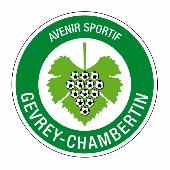 Planning annuel d’utilisation des terrains pour les entraînements Merci de respecter rigoureusement ce planning afin de préserver les terrains engazonnés pour nos jeunes pousses … Le terrain d’honneur est interdit en dehors des matchs , de plus tous les échauffements d’avant match doivent se faire derrière les buts sur le terrain de rugby                             Merci de votre compréhension.CATEGORIESJOURSHORAIRES(sur le terrain)TERRAINU6-U7Mercredi10h30-12h00HonneurU8-U9Mercredi14h-16h00Plaine de jeu en herbeU11LundiMercredi18h-19h1514h-16hPlaine de jeuStabiliséE.F.FMercredi10h30-12h00Plaine de jeu en herbeU13Mardi (section sportive)MercrediVendredi (section sportive)Vendredi (tous les joueurs)16h30-17h4516h-17h3016h30-17h30 (PEF)17h30-19hStabiliséStabiliséStabilisé StabiliséU15Lundi (section sportive)MercrediVendredi (section sportive)      Vendredi (tous les joueurs)16h30-17h4517h30-19h16h30-17h30 (etude)17h30-19hStabiliséStabiliséStabiliséU18MercrediVendredi 19h-20h3019h-20h30Stabilisé U12 FémininesLundi Mercredi18h-19h1514h-16hPlaine SeniorsMardiJeudi19h-21h19h-21hStabiliséVétéransVendredi20h-22hStabilisé